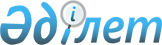 О внесении изменений в постановление Правительства Республики Казахстан от 1 сентября 2010 года № 868 "Об утверждении стандарта государственной услуги "Регистрация радиоэлектронных средств и высокочастотных устройств"
					
			Утративший силу
			
			
		
					Постановление Правительства Республики Казахстан от 27 августа 2012 года № 1088. Утратило силу постановлением Правительства Республики Казахстан от 26 августа 2013 года № 846

      Сноска. Утратило силу постановлением Правительства РК от 26.08.2013 № 846 (вводится в действие по истечении десяти календарных дней со дня первого официального опубликования).      Правительство Республики Казахстан ПОСТАНОВЛЯЕТ:



      1. Внести в постановление Правительства Республики Казахстан от 1 сентября 2010 года № 868 «Об утверждении стандарта государственной услуги «Регистрация радиоэлектронных средств и высокочастотных устройств» (САПП Республики Казахстан, 2010 г., № 50, ст. 458) следующие изменения:



      в стандарте государственной услуги «Регистрация радиоэлектронных средств и высокочастотных устройств», утвержденном указанным постановлением: 



      пункты 1 и 2 изложить в следующей редакции:

      «1. Государственная услуга «Регистрация радиоэлектронных средств и высокочастотных устройств» (далее – РЭС и ВЧУ) оказывается инспекциями связи и информатизации Комитета связи и информатизации Министерства транспорта и коммуникаций Республики Казахстан (далее – инспекция). Адреса инспекций указаны в приложении 1 к настоящему стандарту.

      2. Форма оказываемой государственной услуги: частично автоматизированная. Потребитель имеет возможность получить государственную услугу в письменной форме или через систему учета разрешительных документов (адрес портала: http://surd.mtc.gov.kz) в разделе «Регистрация радиоэлектронных средств и высокочастотных устройств».»;



      пункт 4 изложить в следующей редакции:

      «4. Настоящий стандарт и информация по требованию к качеству и доступности оказания государственной услуги размещается на интернет-ресурсе: www.mtc.gov.kz, в разделе «Связь» подраздела «Нормативно-правовые акты» далее «Постановления», а также на информационных стендах, установленных в инспекциях.»;



      пункт 12 изложить в следующей редакции:

      «12. Бланки заявлений и образец заполнения размещаются на специальном информационном стенде в инспекциях и на интернет-ресурсе: www.mtc.gov.kz.»;



      часть вторую пункта 16 изложить в следующей редакции:

      «При приеме документов через систему учета разрешительных документов (адрес портала: http://surd.mtc.gov.kz) в разделе «Регистрация РЭС/ВЧУ» потребитель получает уведомление в электронном виде.»;



      пункт 20 изложить в следующей редакции:

      «20. Целевые значения показателей качества и доступности государственной услуги, по которым оценивается работа инспекций, оказывающих государственную услугу, ежегодно утверждается Министерством транспорта и коммуникаций Республики Казахстан.»;



      часть первую пункта 22 изложить в следующей редакции:

      «22. Апелляция по процессу оказания государственной услуги подается на имя председателя Комитета связи и информатизации Министерства транспорта и коммуникаций Республики Казахстан в письменном виде по почте или нарочно по адресу: 010000, город Астана, Дом министерств, улица Орынбор, дом № 8, телефон приемной председателя Комитета: 8 (7172) 74 03 24, либо в электронном виде - kanc@mtc.gov.kz.»;



      часть первую пункта 23 изложить в следующей редакции:

      «23. Государственная услуга оказывается инспекциями связи и информатизации Комитета связи и информатизации Министерства транспорта и коммуникаций Республики Казахстан. В случае некорректного обслуживания жалоба подается на имя начальника инспекции или его заместителей в письменном виде по почте или нарочно по адресам, указанным в приложении 1 к настоящему стандарту.»;



      пункт 26 изложить в следующей редакции:

      «26. Адрес Комитета связи и информатизации Министерства транспорта и коммуникаций Республики Казахстан: 010000, город Астана, улица Орынбор, дом № 8, интернет-ресурс: www.mtc.gov.kz, тел: 8 (7172) 74-03-64, факс: 8 (7172) 74-10-03.

      Телефон доверия Комитета связи и информатизации Министерства транспорта и коммуникаций Республики Казахстан: 8 (7172) 74 06 85.»;



      приложение 1 к стандарту государственной услуги «Регистрация радиоэлектронных средств и высокочастотных устройств» изложить в новой редакции согласно приложению к настоящему постановлению.



      2. Настоящее постановление вводится в действие по истечении десяти календарных дней со дня первого официального опубликования.      Премьер-Министр

      Республики Казахстан                       К. Масимов

Приложение          

к постановлению Правительства

Республики Казахстан    

от 27 августа 2012 года № 1088Приложение 1              

к стандарту государственной услуги 

«Регистрация радиоэлектронных средств и

высокочастотных устройств»       Перечень

инспекций связи и информатизации Комитета связи и

информатизации Министерства транспорта и коммуникаций

Республики Казахстан
					© 2012. РГП на ПХВ «Институт законодательства и правовой информации Республики Казахстан» Министерства юстиции Республики Казахстан
				№Наименование инспекцийтелефоны государственных учреждений инспекцийадреса государственных учреждений инспекций12341Инспекция связи и информатизации Комитета связи и информатизации Министерства транспорта и коммуникаций Республики Казахстан по городу Астана и Акмолинской области8 (7172) 217-000, 21-69-33, 21-69-36, 21-60-32 аstana@mtc.gov.kz010000, г. Астана, ул. Сарайшык 9, ЖК «Авиценна», блок «Ж»2Инспекция связи и информатизации Комитета связи и информатизации Министерства транспорта и коммуникаций Республики Казахстан по городу Алматы и Алматинской области8 (7272) 77-52-99, 77-52-81,77-52-88 almaty@mtc.gov.kz050000, г.Алматы, Жумалиева, 108, каб. 4103Инспекция связи и информатизации Комитета связи и информатизации Министерства транспорта и коммуникаций Республики Казахстан по Актюбинской области8 (7132) 520340, 520721 aktybinsk@mtc. gov.kz.030000, г. Актобе, пр. Абулхаир-хана, 624Инспекция связи и информатизации Комитета связи и информатизации Министерства транспорта и коммуникаций Республики Казахстан по Атырауской области8 (7122) 270042, фб271615 atyray@mtc. gov.kz060000, г. Атырау, ул. Пушкина, 201, ком. 2215Инспекция связи и информатизации Комитета связи и информатизации Министерства транспорта и коммуникаций Республики Казахстан по Карагандинской области8 (7212) 437010фб 437024 karaganda@mtc. gov.kz100000, г. Караганды, ул. Ермекова 73/А, оф 3026Инспекция связи и информатизации Комитета связи и информатизации Министерства транспорта и коммуникаций Республики Казахстан по Павлодарской области8 (7182) 323549, 327280 ф, 540338 РКП pavlodar.@mtc. gov.kz140000, г. Павлодар, ул. Ак. Сатпаева, 507Инспекция связи и информатизации Комитета связи и информатизации Министерства транспорта и коммуникаций Республики Казахстан по Костанайской области8 (7142) 535185 ф, 535074, 503026 kostanay@mtc.gov.kz110000, г. Костанай, ул. Темирбаева 14, кв. 58-598Инспекция связи и информатизации Комитета связи и информатизации Министерства транспорта и коммуникаций Республики Казахстан по Кызылординской области8 (72422) 70953 фб 78853 фб 77548 kyzylorda@mtc. gov.kz120000, г. Кызылорда, ул. Казантаева, д. 8, кв. 39Инспекция связи и информатизации Комитета связи и информатизации Министерства транспорта и коммуникаций Республики Казахстан по Жамбылской области8 (7262) 450960ф 434224 zhambyl@mtc. gov.kz080000, г. Тараз, ул. Казыбек би, 13810Инспекция связи и информатизации Комитета связи и информатизации Министерства транспорта и коммуникаций Республики Казахстан по Мангыстауской области8 (7292) 313344, 429911ф mangistau@mtc. gov.kz130000, г. Актау, м-н 9, д. 18, кв. 91-9211Инспекция связи и информатизации Комитета связи и информатизации Министерства транспорта и коммуникаций Республики Казахстан по Западно-Казахстанской области8 (7112) 503877 ф, 244974, 513865 zko@mtc.gov.kz090000, г. Уральск, ул. Дзержинского 100, 4 этаж, каб 412Инспекция связи и информатизации Комитета связи и информатизации Министерства транспорта и коммуникаций Республики Казахстан по Южно-Казахстанской области8 (7252) 540100, 534952, 211391 РКП uko@mtc. gov.kz160000, г. Шымкент, пр. Таукехана 3513Инспекция связи и информатизации Комитета связи и информатизации Министерства транспорта и коммуникаций Республики Казахстан по Северо-Казахстанской области8 (7152) ф, 490080, 50-00-29 sko@mtc.gov.kz150000, г. Петропаловск, ул. Жумабаева, 109, 7 этаж14Инспекция связи и информатизации Комитета связи и информатизации Министерства транспорта и коммуникаций Республики Казахстан по Восточно-Казахстанской области8 (7232) 269105, 252784ф vko@mtc. gov.kz070000, г. Усть-Каменогорск, ул. Карла Либкнехта, 1914Инспекция связи и информатизации Комитета связи и информатизации Министерства транспорта и коммуникаций Республики Казахстан по Восточно-Казахстанской области8 (7222) 560499071400, г. Семипалатинск ул. Дулатова, 145/107